山东省龙口第一中学2020年秋季《国家学生体质健康标准》达标运动会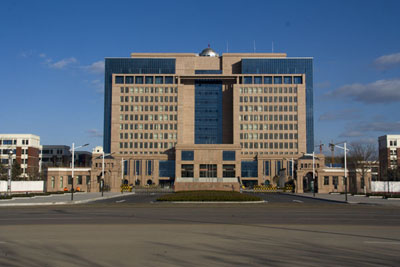 秩时    间: 2020年10月16、17、18日           地    点: 龙口一中体育场龙口一中2020年秋季《国家学生体质健康标准》达标运动会规程一、主办单位：山东省龙口第一中学二、比赛宗旨：提高我校学生体质健康水平，以“学校教育，健康第一”的理念为工作方针，以“我运动 、我健康、我阳光、 我快乐”为本次测试运动会的主线，活跃和丰富学生的文化体育生活，促进学生全面健康发展。三、比赛口号：    我运动、我健康、我阳光、我快乐。四、比赛日期和地点：比赛日期：10月16、17、18日；比赛地点：校田径场五、参赛单位：高一、高二、高三级部六、参赛人数：高一、高二高三全体学生。七、测试项目：男：立定跳远、引体向上、坐位体前屈、50米、1000米女：立定跳远、仰卧起坐、坐位体前屈、50米、800米测试办法：大会统一安排测试顺序及时间。九、运动员参赛资格：所有学生必须有意外伤害保险单，身体有重大疾病、心脏病、心肌炎、癫痫、和伤残的学生不得参加本次测试，各班一定要做好统计。测试时学生必须佩戴本人的胸卡，1000米、800米测试时按要求佩戴小号码布。十、报名办法：各班体育委员组织好本班学生报名工作，报名实行纸质报名，测试表男女分开填写一式二份，报名于10月14日上午大课间前结束。测试表交到本学区体育组办公室，班主任必须在报名表上签名确认。十一、其它事宜：比赛器材：凡运动会器材全部由体育组核定校正后投入使用，确保安全标准。班主任必须做好学生安全工作，运动员赛前做好准备工作，在比赛过程中禁止非运动员进入比赛场地，各班级、各学区要加强教育和管理，杜绝此类行为，确保测试运动会顺利进行。    凡弄虚作假不符合参赛资格的运动员一经查出，除取消学生测试成绩外，还在大会上进行通报批评。凡对运动员资格有疑问或发现违规违纪行为，可向大会仲裁委员会投诉。投诉必须由班主任在该项目成绩公布30分钟内提出并出具书面报告。未尽事宜临时通知。十二、本规程解释权归大会组委会。                    龙口一中2020年秋季《国家学生体质健康标准》达标运动会组委会                                               二零二零年十月十三日龙  口  一  中2020年秋季《国家学生体质健康标准测试》运动会安全应急预案 为切实保障我校2020年秋季《国家学生体质健康标准测试》运动会期间全校师生的人身安全，保证运动会安全顺利进行，特制定此预案，望有关人员严格遵照执行。 一．指导思想 安全第一，预防为主。制定运动会安全应急处理预案，可以预防事故的发生，并保证师生充分了解发生重大事故时的安全措施，一旦发生事故，能够做到及时报警，自助自救，确保学校财产和师生生命安全。 二．准备工作 1．成立大会安全工作领导小组：组  长：焦强林副组长：田茂维   王可文   曹   钧  王树志成  员：张世江   王德江   于秀英   吕玉巧  陈维鹏   栾咏祖  金福业   成宝雨   王世春   田润强   赵克涛   2．成立大会安全工作小组：组  长：曹钧副组长：陈维鹏   栾咏祖   金福业  成宝雨  王世春  田润强成  员： 各学区综合科长、学生处、教务处、发展中心副主任3．各学区（部），15日前开好班主任会，班主任利用班会向全体学生讲明具体的安全措施及学校安全方案，把安全教育放在首位。4．对有心脏病、心肌炎、癫痫和伤残等不适宜进行体育锻炼的学生，对没有参加保险的学生不许其参加测试比赛，老师有对学生病情保密的义务。 5．体育教师及裁判员应在赛前认真检查好比赛器械及场地，保证运动员比赛安全,。 6．设置安全责任岗，在大会进行期间加强对场地内各重要部门的安全巡查工作，责任到人。 7．校医（张琳）及场地救护人员在运动会期间坚守现场，随时准备处理可能发生的运动会伤害，并提前备好急救药品和器械。 三．组织过程 1．运动会组织委员会人员、裁判员、所有工作人员责任到人，各司其责，杜绝事故的发生，以确保运动会正常进行。 2．学生须在班主任或代理班主任带领下整队入场，不允许私自离班。一旦查到，严肃处理。学生有事须向班主任请假。班主任或代理班主任全程跟班，负责运动员参加比赛，确保班中运动员与其他学生的安全（包括学生中午非比赛时间的安全）。大会结束方可退场，所有班级须服从大会安排的顺序进行比赛。 3．运动员必须在班主任的带领下进入比赛场地，认真进行准备活动，以防止运动伤害；比赛完毕立即退场，不得在场内逗留围观。 4．裁判员负责本裁判区域内运动员的安全，确保比赛的正常进行。赛前指导运动员做好准备工作，向运动员讲清比赛中应注意的安全问题，以减少运动伤害；运动员在比赛时如果对比赛成绩有疑义的，必须通过班主任向大会仲裁小组提出，不得私自找裁判裁决，更不允许寻衅滋事。 四、应对突发事件的措施 比赛期间一旦发生突发性事件，安全工作领导小组成员必须立即做出反映，及时了解和分析事件的起因和发展态势，采取措施控制事件的持续时间和影响范围，将损失降低到最小限度。 1．当遇到突发事件时，与会师生应按照预案要求坚守岗位，各司其职，听从大会统一指挥，开展救护工作，将事故的危害降低到最低程度。严禁私自行动。 2．如遇天气原因和突发事件（自然灾害、暴力侵害等），立即启动安全预案，要求广大师生应保持镇定，教师组织学生听从大会指挥，有序撤离并立即进行救灾。切勿惊慌乱跑，造成混乱，班主任做好本班稳定工作。安全领导小组应将情况在第一时间迅速上报相关上级部门，请就近医院、派出所等有关部门协助救助并与家长取得联系。 3、一旦运动员出现挫伤、扭伤、肌肉拉伤等一般性损伤或剧烈呕吐、眩晕、骨折、休克等较重症状时，要采取以下措施： （1）各组裁判长及裁判员要立即向安全工作领导小组报告。 （2）领导小组组长立即派医生到现场救护。 （3）大会医生提前准备好急救药品和器械，及时用电话与医院联系（拨打120），做好抢救的准备工作。并安排班主任护送伤者到医院救治。 （4）及时联系家长，通知家长到医院。 4.任何人员如因不坚守岗位、不认真履行职责，如因失职造成安全事故，其损失由当事人承担，并按学校工作制度进行相关处理。 5、出现任何突发事件都要在第一时间与王可文副校长取得联系。 五、具体工作及人员分工 1．学校运动会安全工作王可文副校长总负责。 2．田润强主任负责赛事安全，负责好比赛场地运动员的安全。3．栾咏祖主任负责大会期间田径场内纪律，组织好学生处、学区综合科人员流动检查，并及时协调督导各安全组工作。4．王世春主任负责：体育场大门及南口安全保卫工作5、全员育人值班人员负责校园内纪律的检查。六．各组负责人要分别制定好本组的安全预案。                   龙口一中2020年秋季《国家学生体质健康标准》测试安全工作组                                                 二零二零年十月十三日大 会 组 织 委 员 会主    任:	焦强林副 主 任:	田茂维  王可文  曹  钧  王树志委    员:	张世江  王德江  于秀英  吕玉巧   陈维鹏   栾咏祖   金福业   成宝雨 王世春   田润强     大会办事机构办公室主  任: 曹  钧 副主任：陈维鹏   栾咏祖	田润强  各学区综合科科长 成  员: 周秉林   高立伟宣传组组  长: 李海伦   刘景正 后勤组组  长: 徐成云副组长: 王君明     孙树萍成  员: 丁祎学	陈立进保卫组组  长: 王世春副组长: 胡立双成  员: 保卫科4人医务组组  长: 张  琳   竞赛组主  任: 田润强副主任: 周秉林	高立伟委  员: 体育备课组组长仲裁委员会主  任: 王可文副主任: 陈维鹏   田润强  赵克涛成  员: 周秉林	 高立伟  体育备课组组长大会裁判员总 裁判 长：周秉林副总裁判长：高立伟 终 点一 组：于宗魁  隋雪娟   姜明明  迟  辉  张成敏  张  毅终 点二 组：刘  毅  高立伟   宋翠荣  刁钦茂  孙  杰  乔立鑫发  令  员：张  容  王春刚 号码布发放及回收：王  亮  立定跳远一组：战  瑜立定跳远二组：于燕燕立定跳远三组：林瑞杰立定跳远四组：胡建涛坐位体前屈一组：金生昭   迟  莹坐位体前屈二组：孙崧庭   孟  楠仰卧起坐组：张宇龙  曲效妮（兼）汤福祥（兼）《裁判员守则》一、服从大会组委会统一安排和裁判长的领导，做好赛前一切准备工作。二、严格履行裁判职责，做到严肃、认真、公正、准确。三、认真做好竞赛现场监督、检查工作。严格执行竞赛规则，仔细检查选手号码。发现选手违犯规则或有舞弊行为时，应立即制止，同时将情况如实反映给裁判长。对舞弊情节严重者，须及时作出处理。四、维持好比赛秩序，认真做好赛场统计和评判记录工作，有权制止其他无关人员进入本赛场。五、严格遵守比赛作息制度，不迟到、不早退、不擅离职守、更不能无故缺席。六、裁判员之间互相学习，互相尊重，相互支持，加强团结。《教练员守则》一、严格管理和教育，加强思想政治工作，培养文体兼备的运动员。二、教书育人，关心学生的全面发展，提倡无私奉献，严于律己，通过言传身教，加强学生思想品德教育。三、从难从严从实战出发，进行科学训练，认真制订常年训练计划，努力完成训练计划，提高训练水平。四、做好赛前准备和临场指挥，赛后认真总结。五、坚持真理，发扬正气，在训练、学习、生活诸方面作运动员表率，在运动场内不吸烟，比赛期间不酗酒。六、教练员之间要互相尊重、互相学习、互相支持、团结协作。《运动员守则》一、尊重教练，认真完成比赛任务，努力提高运动竞技水平。二、赛出水平，赛出风格，胜不骄，败不馁，尊重对方，尊重裁判，尊重观众。三、在比赛中认真对待每场比赛，奋力进取，顽强拼搏，反映出当代青少年运动员的精神风貌。四、团结友爱，关心集体，严于律己。五、讲文明，讲礼貌，讲卫生、讲道德、守纪律。六、尊重领导，服从组织，遵守校规队纪，真正做到令行禁止。七、严禁比赛中弄虚作假、冒名顶替。五、讲文明，讲礼貌，讲卫生、讲道德、守纪律。六、尊重领导，服从组织，遵守校规队纪，真正做到令行禁止。《国家学生体质健康标准》测试要求标准一、	坐位体前屈受测者两腿伸直坐于测试垫上，两脚平蹬测试纵板，两脚分开约10—15厘米，上体前屈，两臂伸直，用两手中指逐渐向前均匀慢速推动游标（两腿不能离开测试垫），直到不能前推为止，保持2秒钟以上。测试者的脚蹬纵板内沿平面为0点，向内为负值，向前为正值。记录以厘米为单位，保留一位小数。测试两次，取最好成绩。注意事项：1.测试者必须赤足（可以穿袜子）。2.必须双手同时均匀慢速推动游标，单手或快速推动游标，成绩判为零分。3.两次测试连续进行。二、	仰卧起坐（女）受测者全身仰卧于垫子上，两腿稍分开，屈膝呈90度角左右，两手指交叉贴于脑后。下一组的同伴压住其踝关节，以便固定下肢。受测者起坐时两肘触及或超过双膝为完成一次。仰卧时双肩胛必须触垫。测试人员发出“开始”口令的同时开表计时（表公开放在桌子上，有后面待测的学生监督表），测试仪器记录一分钟完成的次数。注意事项：1.如发现受测者借用肘部撑垫或臀部的起落的力量起坐时，该次不计数。2.受测者后仰时双肩胛没有触垫或两手手指没有交叉贴于脑后做，均视为无效次数。三、	引体向上（男）受测者跳起正手握杠，两手与肩同宽呈直臂悬垂，静止后，两臂同时用力引体，上拉到下颌超过横杠上缘为完成一次。注意事项：1.静止开始完成一个后，允许身体晃动。2.每一次上拉前两臂必须由直臂开始。四、	立定跳远受测者两脚自然分开站立，站在起跳线后，脚尖不得踩线，两脚原地同时起跳，不得有垫步或连跳动作，每人两次机会，记录最好一次成绩。注意事项：1.发现有垫步或连跳等犯规动作时，此次成绩无效。2.如测试者犯规，该次成绩判为零分；如果第二次测试犯规，而机器无法识别仍将成绩传送至电脑，判该生成绩为零。3.可以赤足，但不得穿钉鞋、皮鞋、塑料凉鞋测试。五、	男生1000米、女生800米受测者站立式起跑。当听到裁判员发令后开始起跑，受测者到达终点线垂直面时完成测试，从起跑到结束实行电子计时（受测者身穿短衣短裤，不得穿钉鞋，皮鞋等参加测试）。         《国家学生体质健康标准》测试流程17号上午（星期三）高二8:00——10:30   A区1——16班1班男、5班男——50米——引体向上——立定跳远——坐位体前屈1班女、5班女——50米——仰卧起坐——立定跳远——坐位体前屈2班男、6班男——50米——立定跳远——坐位体前屈——引体向上2班女、6班女——50米——立定跳远——坐位体前屈——仰卧起坐3班男、7班男——50米——坐位体前屈——引体向上——立定跳远3班女、7班女——50米——坐位体前屈——仰卧起坐——立定跳远4班男、8班男——50米——引体向上——立定跳远——坐位体前屈4班女、8班女——50米——仰卧起坐——立定跳远——坐位体前屈9班男、10班男——50米——立定跳远——坐位体前屈——引体向上          9班女、10班女——50米——立定跳远——坐位体前屈——仰卧起坐11班男、12班男——50米——坐位体前屈——引体向上——立定跳远         11班女、12班女——50米——坐位体前屈——仰卧起坐——立定跳远         13班男、14班男——50米——立定跳远——坐位体前屈——引体向上         13班女、14班女——50米——立定跳远——坐位体前屈——仰卧起坐15班男、16班男——50米——引体向上——立定跳远——坐位体前屈15班女、16班女——50米——仰卧起坐——立定跳远——坐位体前屈17号上午8:30——10:40  A区高二男1000米女800米测试17号上午（星期三）高二10:30——11:30  崇实学部1——4班1班男、3班男——50米——引体向上——立定跳远——坐位体前屈1班女、3班女——50米——仰卧起坐——立定跳远——坐位体前屈2班男、4班男——50米——立定跳远——坐位体前屈——引体向上2班女、4班女——50米——立定跳远——坐位体前屈——仰卧起坐17号上午10:50——11:40  崇实学部高二男1000米女800米测试17号下午（星期三）高二14:00——16:30  B区1——16班1班男、5班男——50米——坐位体前屈——引体向上——立定跳远1班女、5班女——50米——坐位体前屈——仰卧起坐——立定跳远2班男、6班男——50米——引体向上——立定跳远——坐位体前屈2班女、6班女——50米——仰卧起坐——立定跳远——坐位体前屈3班男、7班男——50米——立定跳远——坐位体前屈——引体向上3班女、7班女——50米——立定跳远——坐位体前屈——仰卧起坐4班男、8班男——50米——坐位体前屈——引体向上——立定跳远4班女、8班女——50米——坐位体前屈——仰卧起坐——立定跳远9班男、10班男——50米——引体向上——立定跳远——坐位体前屈9班女、10班女——50米——仰卧起坐——立定跳远——坐位体前屈11班男、12班男——50米——立定跳远——坐位体前屈——引体向上         11班女、12班女——50米——坐位体前屈——仰卧起坐——立定跳远         13班男、14班男——50米——立定跳远——坐位体前屈——引体向上         13班女、14班女——50米——立定跳远——坐位体前屈——仰卧起坐15班男、16班男——50米——引体向上——立定跳远——坐位体前屈15班女、16班女——50米——仰卧起坐——立定跳远——坐位体前屈17号下午14:30——16:40  B区高二男1000米女800米测试18号上午（星期四）高一8:00——10:30   A区1——16班1班男、5班男——50米——引体向上——立定跳远——坐位体前屈1班女、5班女——50米——仰卧起坐——立定跳远——坐位体前屈2班男、6班男——50米——立定跳远——坐位体前屈——引体向上2班女、6班女——50米——立定跳远——坐位体前屈——仰卧起坐3班男、7班男——50米——坐位体前屈——引体向上——立定跳远3班女、7班女——50米——坐位体前屈——仰卧起坐——立定跳远4班男、8班男——50米——引体向上——立定跳远——坐位体前屈4班女、8班女——50米——仰卧起坐——立定跳远——坐位体前屈9班男、10班男——50米——立定跳远——坐位体前屈——引体向上9班女、10班女——50米——立定跳远——坐位体前屈——仰卧起坐11班男、12班男——50米——引体向上——立定跳远——坐位体前屈11班女、12班女——50米——仰卧起坐——立定跳远——坐位体前屈13班男、14班男——50米——立定跳远——坐位体前屈——引体向上13班女、14班女——50米——立定跳远——坐位体前屈——仰卧起坐15班男、16班男——50米——引体向上——立定跳远——坐位体前屈15班女、16班女——50米——仰卧起坐——立定跳远——坐位体前屈18号上午8:20——10:10  A区高一男1000米女800米测试18号上午（星期四）高一10:30——11:30  崇实学部1——4班1班男、3班男——50米——引体向上——立定跳远——坐位体前屈1班女、3班女——50米——仰卧起坐——立定跳远——坐位体前屈2班男、4班男——50米——立定跳远——坐位体前屈——引体向上2班女、4班女——50米——立定跳远——坐位体前屈——仰卧起坐18号上午10:50——11:40 崇实学部高一男1000米女800米测试18号下午（星期四）高一14:00——16:00  C区1——16班1班男、5班男——50米——引体向上——立定跳远——坐位体前屈1班女、5班女——50米——仰卧起坐——立定跳远——坐位体前屈2班男、6班男——50米——立定跳远——坐位体前屈——引体向上2班女、6班女——50米——立定跳远——坐位体前屈——仰卧起坐3班男、7班男——50米——坐位体前屈——引体向上——立定跳远3班女、7班女——50米——坐位体前屈——仰卧起坐——立定跳远4班男、8班男——50米——引体向上——立定跳远——坐位体前屈4班女、8班女——50米——仰卧起坐——立定跳远——坐位体前屈9班男、10班男——50米——立定跳远——坐位体前屈——引体向上9班女、10班女——50米——立定跳远——坐位体前屈——仰卧起坐11班男、12班男——50米——引体向上——立定跳远——坐位体前屈11班女、12班女——50米——仰卧起坐——立定跳远——坐位体前屈13班男、14班男——50米——立定跳远——坐位体前屈——引体向上13班女、14班女——50米——立定跳远——坐位体前屈——仰卧起坐15班男、16班男——50米——引体向上——立定跳远——坐位体前屈15班女、16班女——50米——仰卧起坐——立定跳远——坐位体前屈            18号下午14:30——16:30  C区高一男1000米女800米测试